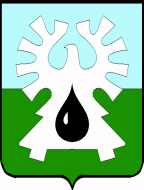 ГОРОДСКОЙ ОКРУГ УРАЙХанты-Мансийского автономного округа - Югрыадминистрация ГОРОДА УРАЙПОСТАНОВЛЕНИЕот ___________                                                                                                                     №____О внесении изменений в административный регламент предоставления муниципальной услуги «Предоставление финансовой поддержки в форме субсидий сельскохозяйственным товаропроизводителям»В соответствии с Федеральным  законом от 27.07.2010  №210-ФЗ «Об организации предоставления государственных и муниципальных услуг», постановлением администрации города Урай от 18.01.2013 №117 «Об утверждении порядка разработки и утверждения административных регламентов предоставления муниципальных услуг в муниципальном образовании город Урай в новой редакции»:1. Внести изменения в административный регламент предоставления муниципальной услуги «Предоставление финансовой поддержки в форме субсидий сельскохозяйственным товаропроизводителям», утвержденный постановлением администрации города Урай от 30.04.2019 №1017, согласно приложению.2. Опубликовать постановление в газете «Знамя» и разместить на официальном сайте органов местного самоуправления города Урай в информационно-телекоммуникационной сети «Интернет».3. Контроль за выполнением постановления возложить на заместителя главы города Урай С.П. Новосёлову.Глава города Урай	       Т.Р.ЗакирзяновПриложение к постановлению администрации города Урай от _____________ №_____ Изменение в административный регламент предоставления муниципальной услуги «Предоставление финансовой поддержки в форме субсидий сельскохозяйственным товаропроизводителям» 1. Пункт 1.3 изложить в новой редакции:«1.3. Круг заявителей: юридические лица независимо от организационно-правовых форм (за исключением государственных (муниципальных) учреждений), крестьянские (фермерские) хозяйства, индивидуальные предприниматели, граждане, ведущие личное подсобное хозяйство, соответствующие условиям, установленным статьей 3 Федерального закона от 29.12.2006 №264-ФЗ «О развитии сельского хозяйства», осуществляющие деятельность на территории города Урай, по следующим направлениям  деятельности (направлениям затрат): приобретение, доставка и монтаж оборудования для переработки и (или) фасовки сельскохозяйственной продукции, сельскохозяйственной техники, сельскохозяйственного оборудования, ветеринарных и биологических препаратов, упаковочных материалов для  молока и молокопродуктов,  на приобретение кормов, на приобретение молодняка племенных сельскохозяйственных животных, соответствующие совокупности следующих условий:1.3.1 заявитель по состоянию на дату подачи запроса соответствует требованиям:1) у заявителя отсутствует неисполненная обязанность по уплате налогов, сборов, страховых взносов, пеней, штрафов, процентов, подлежащих уплате в соответствии с законодательством Российской Федерации о налогах и сборах;2) у заявителя отсутствует просроченная задолженность по возврату в местный бюджет субсидий, бюджетных инвестиций, предоставленных в том числе в соответствии с иными правовыми актами, а также иная просроченная (неурегулированная) задолженность по денежным обязательствам перед муниципальным образованием;3) у заявителя отсутствует задолженность по договорам аренды муниципального имущества;4) юридические лица не должны находиться в процессе реорганизации (за исключением реорганизации в форме присоединения к юридическому лицу, являющемуся заявителем, другого юридического лица), ликвидации, в отношении них не введена процедура банкротства, деятельность не приостановлена в порядке, предусмотренном законодательством Российской Федерации, а индивидуальные предприниматели, крестьянские (фермерские) хозяйства не должны прекратить деятельность в качестве индивидуального предпринимателя, крестьянского (фермерского) хозяйства;5) заявители не являются иностранными юридическими лицами, а также российскими юридическими лицами, в уставном (складочном) капитале которых доля участия иностранных юридических лиц, местом регистрации которых является государство или территория, включенные в утвержденный Министерством финансов Российской Федерации перечень государств и территорий, предоставляющих льготный налоговый режим налогообложения и (или) не предусматривающих раскрытия и предоставления информации при проведении финансовых операций (офшорные зоны), в совокупности превышает 50 процентов;6) заявитель не получал средства из местного бюджета в соответствии с иными нормативными правовыми актами, муниципальными правовыми актами на цели, указанные в пункте 1.3 настоящего Порядка, в течение текущего финансового года;7) в реестре дисквалифицированных лиц отсутствуют сведения о дисквалифицированных руководителе, членах коллегиального исполнительного органа, лице, исполняющем функции единоличного исполнительного органа, или главном бухгалтере заявителя, являющегося юридическим лицом, об индивидуальном предпринимателе и о физическом лице - производителе товаров, работ, услуг.1.3.2. Заявителем до 10 декабря текущего финансового года в полном объеме и надлежащей форме предоставлены документы, установленные подпунктами 2.7.2 пункта 2.7 административного регламента.  1.3.3. Заявители должны предъявить поголовье сельскохозяйственных животных (птицы) для осмотра уполномоченному органу.1.3.3. Заявители, претендующие на получение субсидии на приобретение ветеринарных и биологических препаратов, упаковочных материалов для молока и молокопродуктов, кормов, должны содержать маточное поголовье сельскохозяйственных животных всех видов, за исключением птицы и пушных зверей, в количестве 100 и более условных голов маточного поголовья сельскохозяйственных животных всех видов, за исключением птицы и пушных зверей. Количество маточного поголовья сельскохозяйственных животных рассчитывается в соответствии с приказом Министерства сельского хозяйства Российской Федерации от 19.02.2015 №63 «Об утверждении документов, предусмотренных правилами предоставления и распределения субсидий из федерального бюджета бюджетам субъектов Российской Федерации на поддержку племенного животноводства, утвержденными постановлением Правительства Российской Федерации от 4 декабря 2012 года №1257» (далее - Приказ).1.3.4. Заявители, претендующие на получение субсидии на приобретение молодняка племенных сельскохозяйственных животных, должны содержать маточное поголовье сельскохозяйственных животных всех видов, за исключением птицы и пушных зверей, в количестве не менее 5 условных голов, но не более 100 условных голов маточного поголовья сельскохозяйственных животных всех видов, за исключением птицы и пушных зверей. Количество маточного поголовья сельскохозяйственных животных рассчитывается в соответствии с Приказом при соблюдении следующих условий: 1) наличие у заявителя разработанного плана профилактических и противоэпизоотических мероприятий, согласованного Ветеринарной службой города Урай;2) наличие у заявителя животноводческого помещения для содержания сельскохозяйственных животных вместимостью на имеющееся поголовье сельскохозяйственных животных с учетом приобретенных племенных животных, соответствующего  зоосанитарным нормам содержания сельскохозяйственных животных, подтвержденных информацией территориального органа Федеральной службы по ветеринарному и фитосанитарному надзору федерального государственного ветеринарного надзора.При обращении с запросом представителя заявителя (далее также именуемый заявитель), представляются документы, удостоверяющие его личность, а также права (полномочия) представителя на обращение с запросом.».2. Подпункты 3 и 6 пункта 2.3 признать утратившими силу.3. В пункт 2.7 внести следующие изменения:3.1. Абзац первый подпункта 2.7.1 изложить в новой редакции:«2.7.1. Для получения муниципальной услуги заявители подают запрос в письменной форме (сформированный с прилагаемыми к нему документами в один прошнурованный и пронумерованный комплект) или в форме электронного документа по форме согласно приложению 1 к Порядку предоставления финансовой поддержки в форме субсидий сельскохозяйственным товаропроизводителям, утвержденному постановлением администрации города Урай от 05.08.2021 №1952.».3.2. Подпункт 2.7.2 изложить в новой редакции:«2.7.2. Перечень документов, которые заявитель должен представить самостоятельно:1) заявление о предоставлении субсидии по форме, установленной приложением 1 к Порядку, подписанное заявителем либо уполномоченным лицом;2) копия документа, удостоверяющего личность гражданина Российской Федерации - для индивидуальных предпринимателей, глав крестьянских (фермерских) хозяйств; 3) копии документов (договоры, накладные, акты приема-передачи);4) копии платежных документов, оформленные в соответствии с нормами Федерального закона от 22.05.2003 №54-ФЗ «О применении контрольно-кассовой техники при осуществлении расчетов в Российской Федерации»; 5) племенные и ветеринарные свидетельства - при обращении за получением субсидии в целях возмещения затрат на приобретение молодняка племенных животных.».3.3. Подпункты 3-5 подпункта 2.7.3 признать утратившими силу.4. Пункт 2.9 изложить в новой редакции:«2.9. Исчерпывающий перечень оснований для отказа в предоставлении муниципальной услуги:1) несоответствие условиям предоставления субсидий, указанным в пункте 1.3 административного регламента;2)  непредставление или предоставление заявителем не в полном объеме документов, предусмотренных подпунктом 2.7.2 пункта 2.7 административного регламента,  и (или) выявление в предоставленных заявителем документах недостоверных сведений (информации);3) ранее в отношении заявителя администрацией города Урай было принято решение об оказании аналогичной поддержки (поддержки, условия оказания которой совпадают, включая форму, вид поддержки и цели ее оказания) и сроки ее оказания не истекли;4) заявитель ранее допустил нарушение условий предоставления субсидии, в том числе, не обеспечил целевое использование средств субсидии, и с момента признания заявителя допустившим нарушение прошло менее чем три года; 5) отсутствие лимитов бюджетных ассигнований в местном бюджете на цели, предусмотренные для предоставления субсидии согласно Порядку; 6) подписание соглашения о предоставлении субсидии совершено ненадлежащим лицом (не являющимся руководителем заявителя и не имеющим доверенность на право подписи финансовых документов (договоров) от имени заявителя); 7)  нарушение заявителем срока предоставления документов, установленного подпунктом 1.3.2 пункта 1.3 административного регламента; 8) заявитель выразил отказ от получения субсидии и (или) уклонился от заключения соглашения о предоставлении субсидии.».5. Подпункты «в», «г» подпункта 2 пункта 6.2 изложить в новой редакции:«в) с использованием информационно-технологической и коммуникационной инфраструктуры - по электронной почте;г) посредством официального сайта в информационно-телекоммуникационной сети «Интернет»;».6. Подпункт 3 пункта 6.2 изложить в новой редакции:«3) на решения и действия (бездействие) руководителя филиала автономного учреждения Ханты-Мансийского автономного округа – Югры «Многофункциональный центр предоставления государственных и муниципальных услуг Югры» в городе Урае - директору  автономного учреждения Ханты-Мансийского автономного округа – Югры «Многофункциональный центр предоставления государственных и муниципальных услуг Югры»:а) по почте по адресу: 628012, Тюменская область, Ханты-Мансийский автономный округ – Югра, город Ханты-Мансийск, ул. Энгельса, д.45;б) при личном приеме заявителя директором  автономного учреждения Ханты-Мансийского автономного округа – Югры «Многофункциональный центр предоставления государственных и муниципальных услуг Югры»;в) с использованием информационно-технологической и коммуникационной инфраструктуры - по электронной почте;г) посредством официального сайта в информационно-телекоммуникационной сети «Интернет»;д) с использованием Единого портала через систему досудебного обжалования;».7. Подпункты «в», «г» подпункта 4 пункта 6.2 изложить в новой редакции:«в) с использованием информационно-технологической и коммуникационной инфраструктуры - по электронной почте;г) посредством официального сайта в информационно-телекоммуникационной сети «Интернет»;».